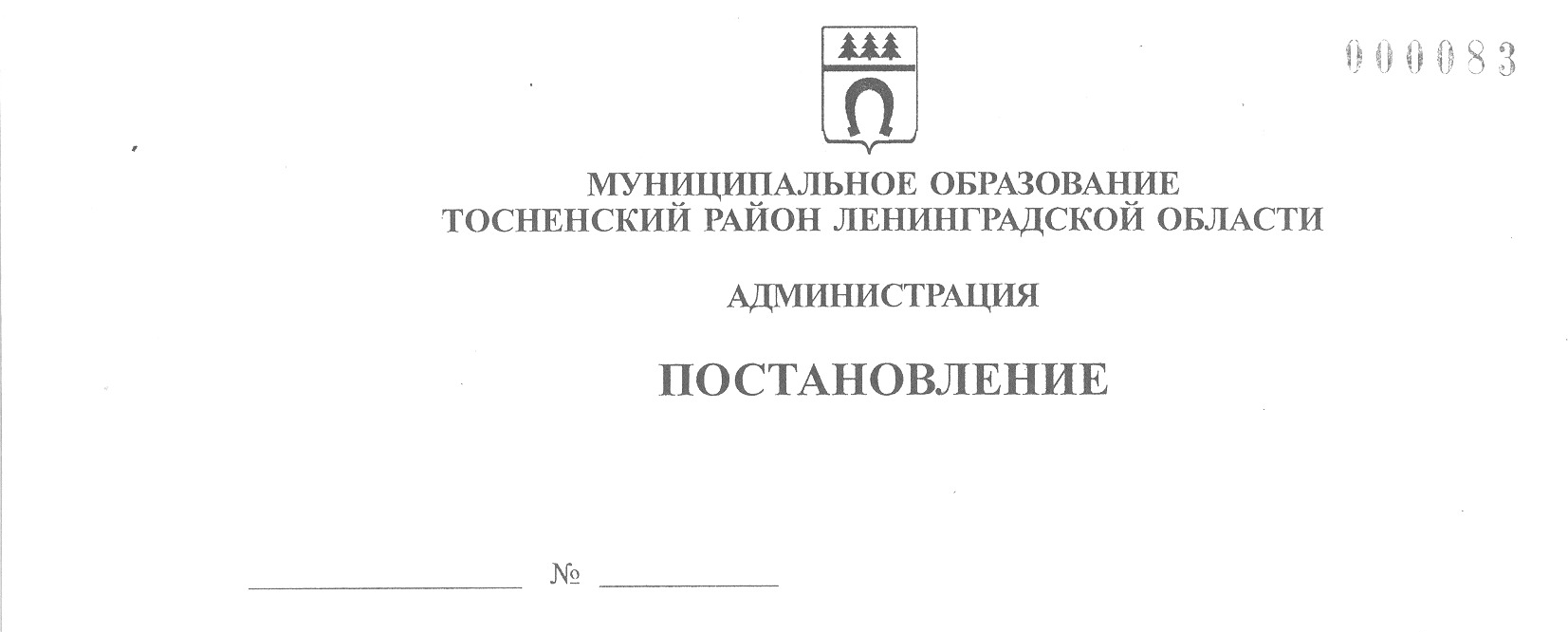 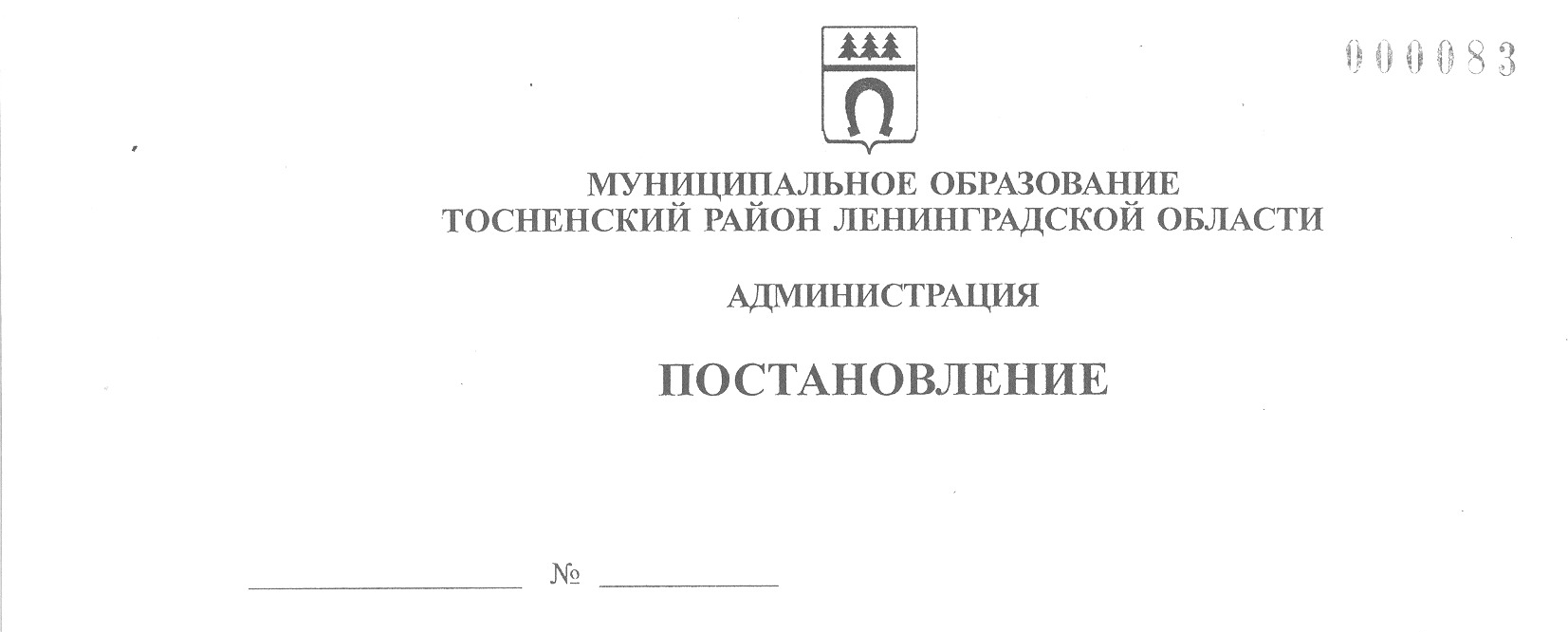 17.11.2023                               3900-паО внесении изменений в постановление администрации Тосненского городского поселения Тосненского района Ленинградской области от 10.02.2012 № 46 «Об утверждении Положения о порядке назначения и выплаты пенсии за выслугу лет лицам, замещавшим должности муниципальной службы в администрации Тосненского городского поселения Тосненского районаЛенинградской области» В соответствии с решением совета депутатов второго созыва Тосненского городского поселения Тосненского района Ленинградской области от 20.12.2013 № 223 «Об утверждении порядка назначения и выплаты пенсии за выслугу лет муниципальным служащим и доплаты пенсии лицам, замещавшим муниципальные должности в органах местного самоуправления Тосненского городского поселения Тосненского района Ленинградской области» администрация муниципального образования Тосненский район Ленинградской областиПОСТАНОВЛЯЕТ:1. Внести изменения в приложение к постановлению администрации Тосненского городского поселения Тосненского района Ленинградской области от 10.02.2012 № 46 «Об утверждении Положения о порядке назначения и выплаты пенсии за выслугу лет лицам, замещавшим должности муниципальной службы в администрации Тосненского городского поселения Тосненского района Ленинградской области»: исключить абзац 2 пп. 11.2. п. 11 Положения о порядке назначения и выплаты пенсии за выслугу лет лицам, замещавшим должности муниципальной службы в администрации Тосненского городского поселения Тосненского района Ленинградской области.  2. Отделу кадров администрации муниципального образования Тосненский район Ленинградской области направить в сектор по взаимодействию с общественностью комитета по организационной работе, местному самоуправлению, межнациональным и межконфессиональным отношениям администрации муниципального образования Тосненский район Ленинградской области настоящее постановление для опубликования и обнародования в порядке, установленном Уставом муниципального образования Тосненский муниципальный район Ленинградской области.3. Сектору по взаимодействию с общественностью  комитета по организационной работе, местному самоуправлению, межнациональным и межконфессиональным отношениям администрации муниципального образования Тосненский район Ленинградской области опубликовать и обнародовать настоящее постановление в порядке, установленном Уставом муниципального образования Тосненский муниципальный район Ленинградской области.4. Контроль за исполнением настоящего постановления оставляю за собой.5. Настоящее постановление вступает в силу со дня его официального опубликования.И. о. главы администрации                                                                   И.Ф. ТычинскийПлиткина Мария Алексеевна, 332066 га